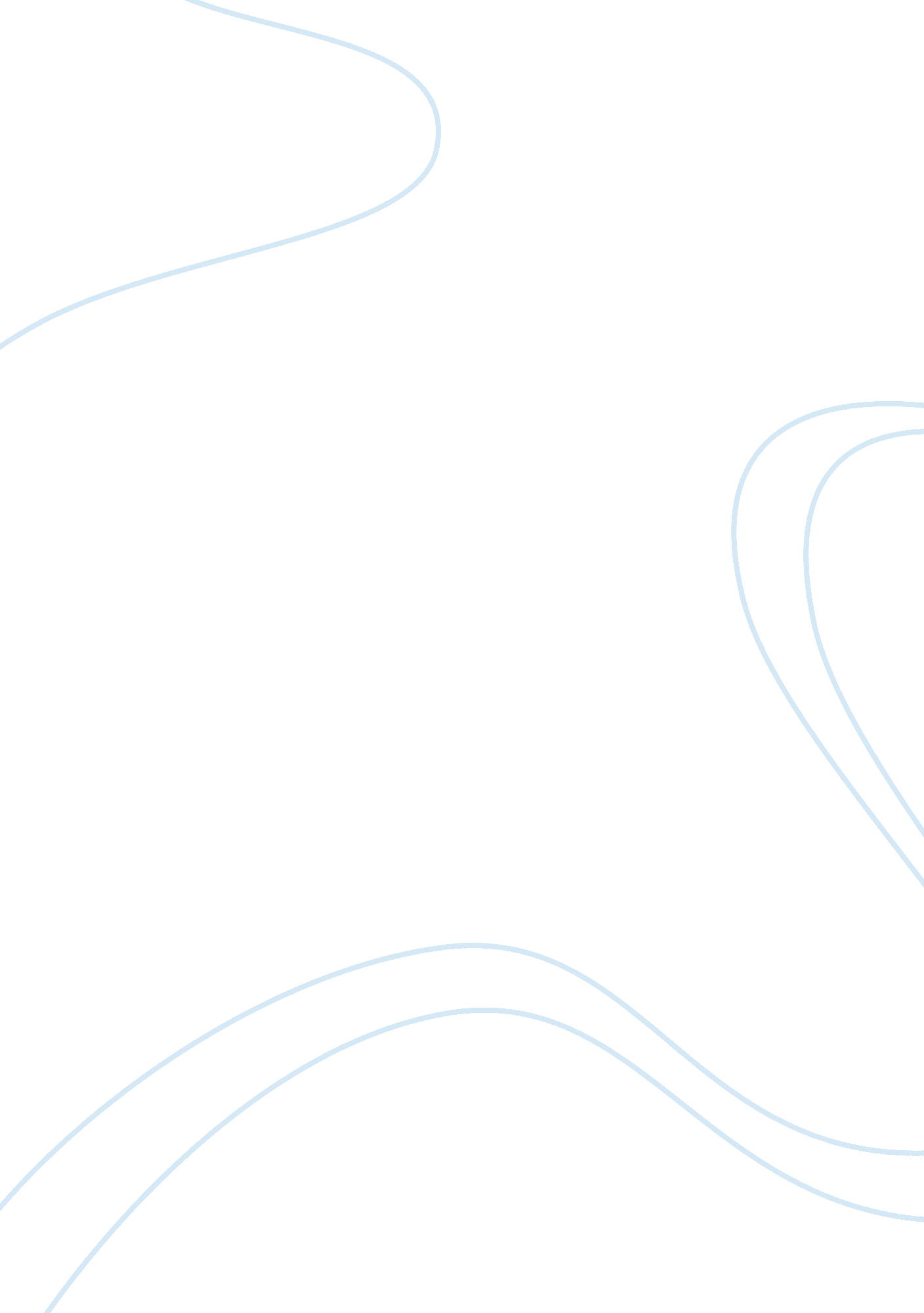 Hello, the main reason for writing toLaw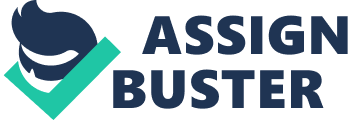 Hello, Peterson, I hope this finds well. The main reason for writing to is to try and explain to you the reincarnationcycle and the different ways to exit it. However, to understand thereincarnation concept it is important to learn a few basic beliefs that formthe foundation of Hinduism. The ideas, such as Karma, Samsara or Dharma definesthe Hindu’s belief system and also carry it law and rite of passage. Karmastands for the belief that people suffer the consequences of their own actionsand that every thought or act has a consequence. On the other hand, Dharmarepresents the ultimate moral balance of all things which can be an individualor to the universe. In Hindu, the dharma concept is played out in all areasincluding social, political and familial setting. Hindus belief inreincarnation. They believe that their souls are eternal and live multipletimes in one body after the other; it is a cycle and there are different waysto exit it (Nagaraj, Mysore ). The reincarnation CycleReincarnation is also known as samsara. According to Hinduism, every person undergoes multiple lives in his/herexistence, and samsara is the external cycle of reincarnation. When personsdie, their souls are reborn and reincarnated in another body and what happensin each of these lives is as a result of what happened in the previous life. That is, one is reincarnated in a good body if they have lived a good life intheir previous life and vice versa; this is referred to as Dharma. If one was agood person, they are reincarnated in a higher form of life. What an individualdoes well, makes them better and what they do wrong, makes them worse. Therefore, they can be reincarnated in a higher caste when they were good inprevious life or a lower caste, plant or an animal if they did wrong. Theprimary goal of these Hindu religious practices is to help perfect the way thebelievers live in order to exit the cycle of reincarnation or come back to ahigher life (Nagaraj, Mysore ). 